Муниципальное казенное общеобразовательное учреждение«Элисенваарская средняя общеобразовательная школа»(МКОУ «Элисенваарская СОШ»)186720 Республика Карелия, Лахденпохский р-н, п. Элисенваара, ул. Школьная, д.7,тел/факс (814)50 33-651, elis-ch-37@yandex.ruХод урока:I. Изучение нового материала. (10 мин)Посмотрите видео-урок на тему «Реактивное движение. Ракеты» https://www.youtube.com/watch?v=Ye2a7S89cek. (При отсутствии сети «Интернет» читаем п. 23 в учебнике «Физика»). 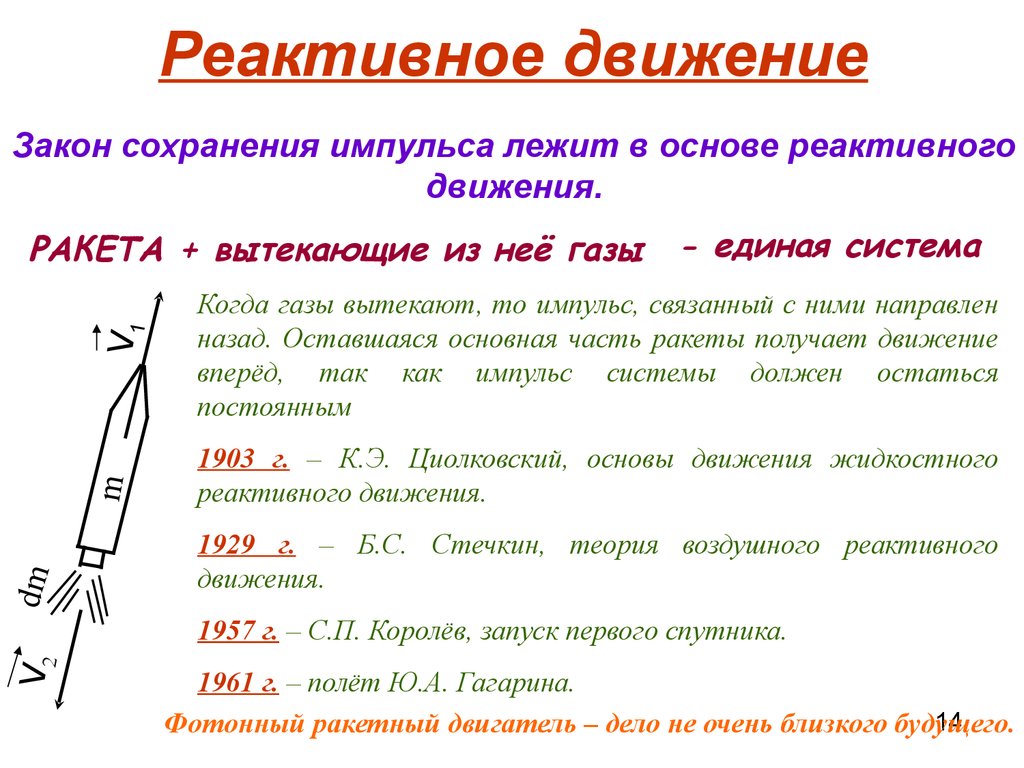 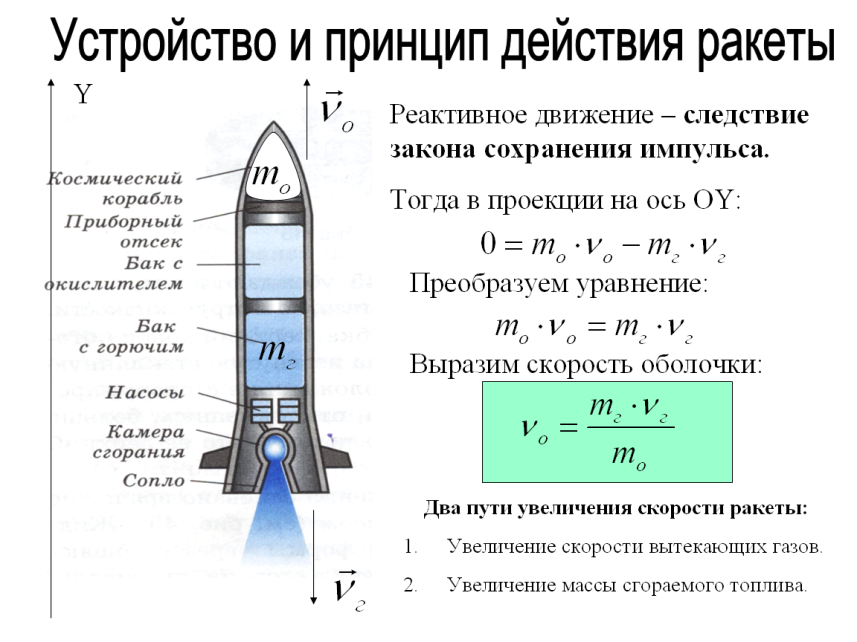 II. Закрепление пройденного материала. (20 мин). Выполнить упражнение 23 № 1-3 (задачи решаются с применением закона сохранения импульса). Если возникают трудности посмотрите видео-урок: https://www.youtube.com/watch?v=JWqrr63TM9A Класс9Адрес для отправки выполненного задания+79214580631 личным сообщением https://vk.com/anna_dashkevichПредмет ФизикаАдрес для отправки выполненного задания+79214580631 личным сообщением https://vk.com/anna_dashkevichУчительСолохина А.П.Время консультаций14.00 ч – 17.00 ч. +79214580631, WhatsAppДата проведения урока 02.12.2020 (по расписанию)Срок сдачи на проверку/срок изучения02.12 до 19:00 отправить фотографию (сообщение)Тема урока Реактивное движение. РакетыСрок сдачи на проверку/срок изучения02.12 до 19:00 отправить фотографию (сообщение)